RESULTADO – TOMADA DE PREÇON° 2023152TP34795HEMUO Instituto de Gestão e Humanização – IGH, entidade de direito privado e sem fins lucrativos, classificado comoOrganização Social, vem tornar público o resultado da Tomada de Preços, com a finalidade de adquirir bens,insumos e serviços para o HEMU - Hospital Estadual da Mulher, com endereço à Rua R-7, S/N, Setor Oeste,Goiânia, CEP: 74.125-090.Bionexo do Brasil LtdaRelatório emitido em 07/03/2023 13:34CompradorIGH - HEMU - Hospital Estadual da Mulher (11.858.570/0002-14)Rua R 7, esquina com Av. Perimetral s/n - Setor Oeste - GOIÂNIA, GO CEP: 74.530-020Relação de Itens (Confirmação)Pedido de Cotação : 271437108COTAÇÃO Nº 34795 - MATERIAL DE MANUTENÇÃO - HEMU FEV/2023Frete PróprioObservações: *PAGAMENTO: Somente a prazo e por meio de depósito em conta PJ do fornecedor. *FRETE: Só serão aceitas propostas com frete CIF epara entrega no endereço: RUA R7 C/ AV PERIMETRAL, SETOR OESTE, Goiânia/GO CEP: 74.125-120, dia e horário especificado. *CERTIDÕES: AsCertidões Municipal, Estadual de Goiás, Federal, FGTS e Trabalhista devem estar regulares desde a data da emissão da proposta até a data dopagamento. *REGULAMENTO: O processo de compras obedecerá ao Regulamento de Compras do IGH, prevalecendo este em relação a estes termosem caso de divergência.Tipo de Cotação: Cotação NormalFornecedor : Todos os FornecedoresData de Confirmação : TodasFaturamentoMínimoValidade daPropostaCondições dePagamentoFornecedorPrazo de EntregaFrete ObservaçõesMarlene Custodia De AraujoLagaresGOIÂNIA - GO10 dias apósconfirmação1R$ 500,000005/03/202328 ddlCIFnullEvando Lagares - (62) 3942-5787americacomercialservicos@gmail.comMais informaçõesProgramaçãode EntregaPreço PreçoUnitário FábricaProdutoCódigoFabricanteEmbalagem Fornecedor Comentário JustificativaRent(%) Quantidade Valor Total UsuárioTELHATERMOACUSTICA-TELHASANDUICHECOMPOSTA PORDUAS CHAPASMETALICA E NOMEIO ISOPORESPESSURA 30MILIMETROSCUMEEIRA P/TELHTERMOACUSGALVAL ABASRosana DeOliveiraMouraMarleneCustodia DeAraujoLagaresR$R$R$167995-AVULSAnull-21 Unidade56,9000 0,00001.194,900030CM ESP.06/03/202315:450,43MM-160INCLINACAO DATELHA DE 11% -ISOTELHARosana DeOliveiraMouraMarleneCustodia DeAraujoFITA LISA PARADRYWALL 50 MM 49845X 150 MFITA LISA PARADRYWALL 50 MMX 150 M - KNAUFR$R$R$349,00002345----AVULSAAVULSAAVULSOAVULSAnullnullnullnull----5 Unidade69,8000 0,0000Lagares06/03/202315:45Rosana DeOliveiraMouraPARAFUSO P/TELHASANDUICHE 5,5X 100 MMPARAFUSO P/TELHASANDUICHE 5,5X 100 MM - BLMarleneCustodia DeAraujoR$R$579714738549946500 Unidade R$ 45,00000,0900 0,0000Lagares06/03/202315:45Rosana DeOliveiraMouraPARAFUSO PHPARAFUSO PH3,5X25 (GN25)BROCANTEMarleneCustodia DeAraujo3,5X25 (GN25)BROCANTEDRYWALLR$R$R$360,00002000 Unidade60 Unidade0,1800 0,0000DRYWALL - BLLagares06/03/202315:45Rosana DeOliveiraMouraPLACA DEDRYWALLSTANDARD 1,80X 1,20 M -PLACA DEDRYWALLSTANDARD 1,80X 1,20 MMarleneCustodia DeAraujoR$R$R$58,9000 0,00003.534,0000Lagares06/03/2023MOODLINE15:45TELHATERMOACUSTICA-TELHATERMOACUSTICAOU TELHASANDUICHE ECOMPOSTA PORDUAS CHAPASCOM MATERIALMETALICOTELHATERMOACUSTICA- TELHA(ZINCO) EISOLANTETERMICO NOMEIO QUE PODESER O ISOPOR 56093OUPOLIURETANO. AESPEDDURA DOISOLANTE DASANDUICHERosana DeOliveiraMouraCOMPOSTA PORDUAS CHAPASMETALICA E NOMEIO ISOPORESPESSURA 30MILIMETROSINCLINACAO DATELHA DE 11% -ISOTELHAMarleneCustodia DeAraujoR$R$R$6-AVULSAnull-522 Metro144,0000 0,000075.168,0000Lagares06/03/202315:45TELHA DEVE SERNO MINIMO DE30 MILIMETROSCOMINCLINAÇÃO DATELHA ENTRE5% E 57% AMEDIDA SERAPOR METROQUADRADO (M2)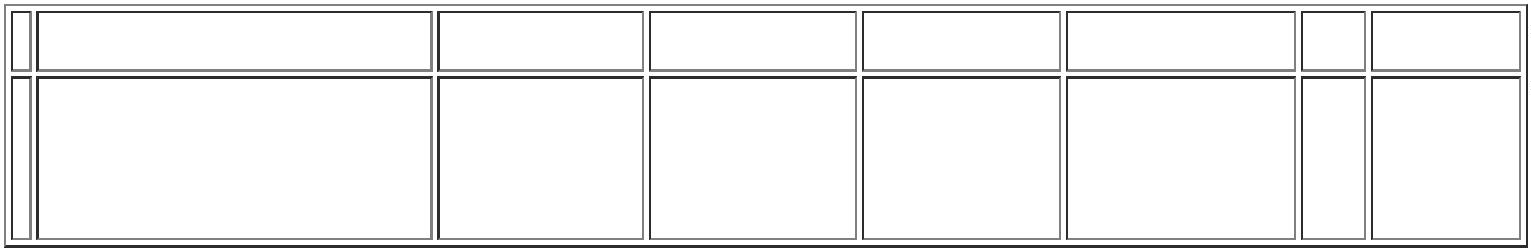 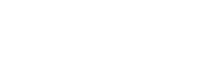 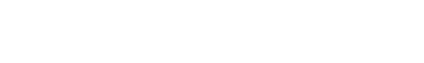 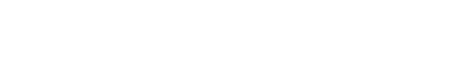 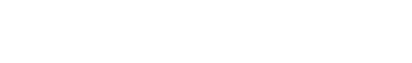 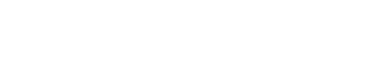 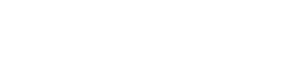 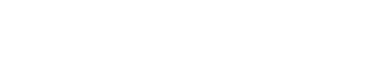 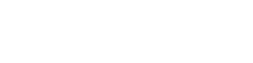 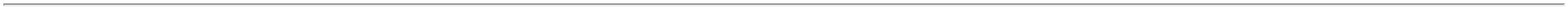 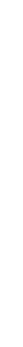 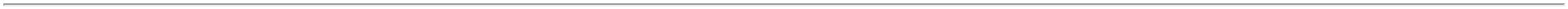 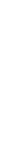 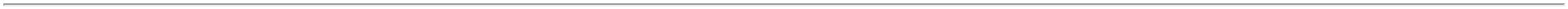 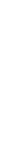 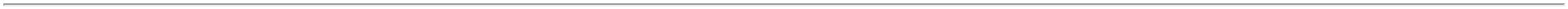 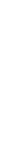 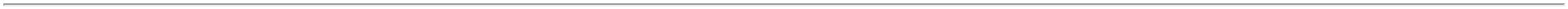 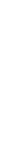 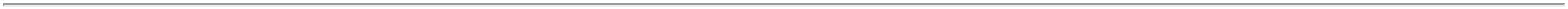 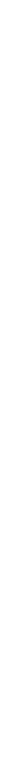 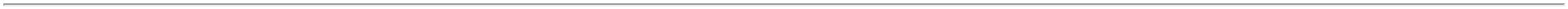 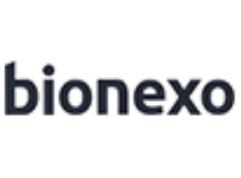 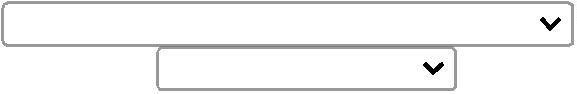 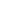 TotalParcial:R$33108.0108.080.650,9000Total de Itens da Cotação: 6Total de Itens Impressos: 6TotalGeral:R$80.650,9000Clique aqui para geração de relatório completo com quebra de página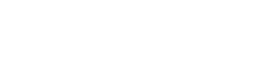 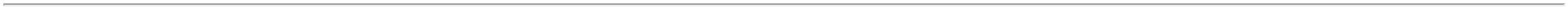 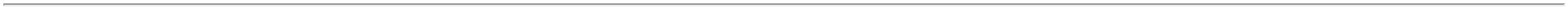 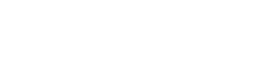 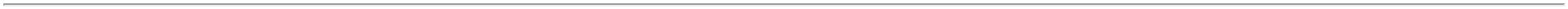 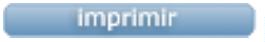 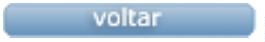 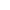 